Appendix J: NSAIDs Meta-analysesAnalysis 5.1. NSAIDs versus placebo comparisons, prevalence of any pain at 3 months (drug administration > 24 hours)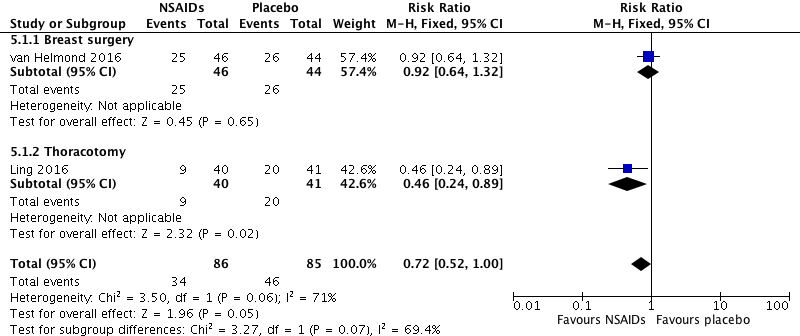 Analysis 5.2. NSAIDs versus placebo comparisons, prevalence of any pain at 6 months (drug administration > 24 hours)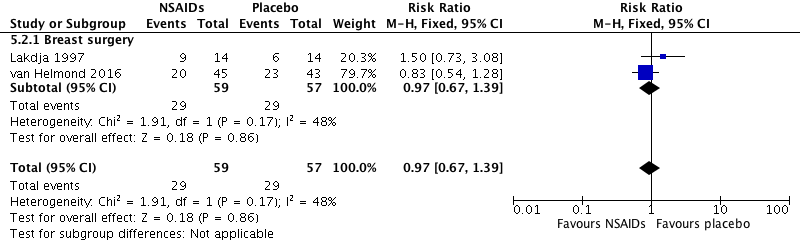 Analysis 5.3. NSAIDs versus placebo comparisons, prevalence of any pain at 12 months (drug administration ≤ 24 hours)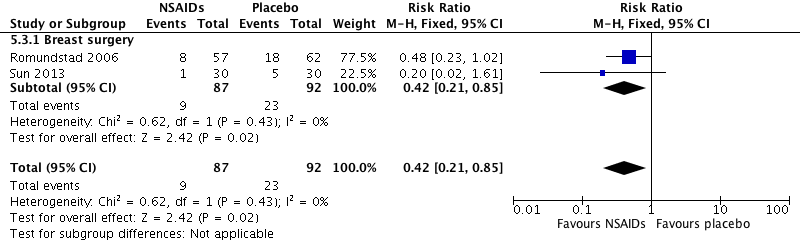 Analysis 5.4. NSAIDs versus placebo comparisons, prevalence of any pain at 12 months (drug administration > 24 hours)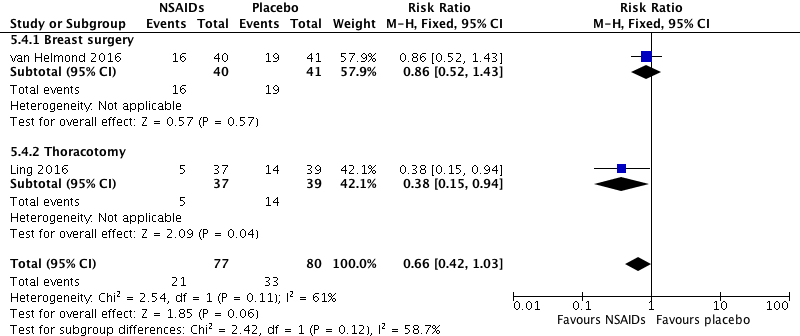 Analysis 5.5. NSAIDs versus placebo comparisons, prevalence of any pain at 6 months (breast surgery)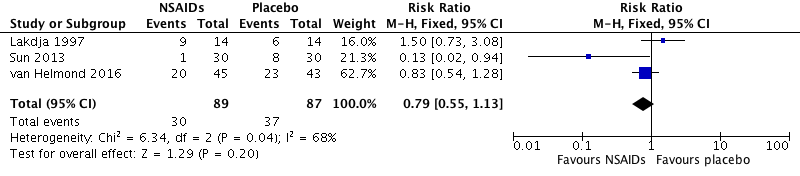 Analysis 5.6. NSAIDs versus placebo comparisons, prevalence of any pain at 12 months (breast surgery)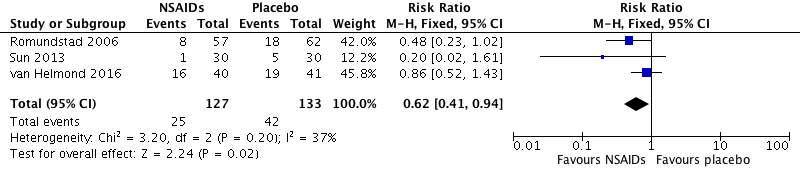 Analysis 5.7. NSAIDs versus placebo comparisons, prevalence of moderate/severe pain at 12 months (breast surgery)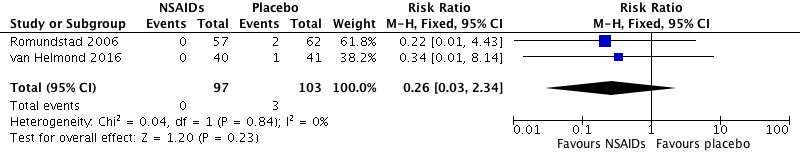 Outcome and subgroupStudiesParticipantsI2Risk Ratio (M-H, Fixed, 95% CI)Risk Ratio (M-H, Random, 95% CI)5.1 Prevalence of any pain at 3 mo., drug >24h, mixed surgical procedures2171710.72 [0.52, 1.00]0.69 [0.34, 1.37]5.2 Prevalence of any pain at 6 mo., drug >24h, mixed surgical procedures2116480.97 [0.67, 1.39]1.04 [0.59, 1.82]5.3 Prevalence of any pain at 12 mo., drug ≤24h, mixed surgical procedures217900.42 [0.21, 0.85]0.44 [0.22, 0.89]5.4 Prevalence of any pain at 12 mo., drug >24h, mixed surgical procedures2157610.66 [0.42, 1.03]0.62 [0.28, 1.41]5.5 Prevalence of any pain at 6 mo., breast surgery3176680.79 [0.55, 1.13]0.81 [0.35, 1.90]5.6 Prevalence of any pain at 12 mo., breast surgery3260370.62 [0.41, 0.94]0.62 [0.34, 1.14]5.7 Prevalence of moderate/severe pain at 12 mo., breast surgery220000.26 [0.03, 2.34]0.27 [0.03, 2.39]